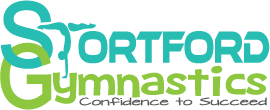 Medical Information Form 